Thank you for showing an interest in joining our virtual Group of 50 at Medvivo. Before you agree to take part, please read the Group of 50 Terms of Reference (see www.medvivo.com/group-of-50) which describes how it works and details your responsibilities as a member.To apply to join please complete the application form below and either email or post it to the details on page for the attention of the Quality Team:The Group of 50 is a virtual online group, however we can provide you with an alternative method of communication if you do not have access to e-mail. Please tick your preferred contact method:  
To ensure membership of the group is representative of those who use our service, please tick the appropriate box for you:
Please tick which Medvivo services, if any, you have used before:This next section helps us ensure the membership group is representative of our local community:By signing this form, I:Confirm I have read the Group of 50 Terms of Reference Understand the responsibilities of being a member and what may happen if I do not follow themConfirm I have been provided with a copy of the Group of 50 privacy notice that explains how my personal data will be processed by Medvivo in line with Data Protection LawUnderstand I can leave the Group of 50 at any time by contacting the Quality Team.Thank you for taking the time to complete this form.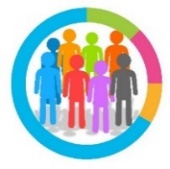 Your Name:Title: First Name: First Name: First Name: Surname:Surname:Preferred Name:Date of Birth:Date of Birth:Address:Address:Post Code:Post Code:Post Code:Email Address:Home Tel. No.:Mobile Tel. No.:Mobile Tel. No.:Your Preferred Contact Method: Email Telephone PostYour Gender: Male Male Female Female Female Prefer not to say Prefer not to sayYour Age: Under 16   17-24   17-24   25-34   35-44   35-44   45-54  Your Age: 55-64       65-74   65-74   75-84   Over 85 Over 85 Prefer not to say Integrated Urgent Care (NHS111 & GP Out of Hours)    Integrated Urgent Care (NHS111 & GP Out of Hours)    Urgent Care at Home    Urgent Care at Home    Telecare High Intensity User SUCCESS/Children’s Clinic Response None Don’t KnowPlease provide details of any other groups you groups you are involved in:Are you a Carer? (Anyone who looks after a family member, partner or friend, who needs help. The care given is unpaid). Yes    No    Don’t know/can’t sayPlease indicate which ethnic background you most closely identify with:Please indicate which ethnic background you most closely identify with:Please indicate which ethnic background you most closely identify with:Please indicate which ethnic background you most closely identify with:White: White British IrishMixed: White & Black Caribbean White & Black African White & AsianAsian or Asian British Indian Pakistani BangladeshiBlack or Black British Caribbean AfricanChinese or Other Ethnic Chinese Other Ethnicity Other Do you have a long term illness? Yes No No Don’t know/can’t sayIf yes, please tick which statement best describes its impact on your day to day activities:If yes, please tick which statement best describes its impact on your day to day activities:If yes, please tick which statement best describes its impact on your day to day activities:If yes, please tick which statement best describes its impact on your day to day activities:If yes, please tick which statement best describes its impact on your day to day activities: My day to day activities 
     are limited a lot My day to day activities 
     are limited a little My day to day activities 
     are limited a little My day to day activities 
     are not limited My day to day activities 
     are not limitedWhich of the following best describes you?Which of the following best describes you?Which of the following best describes you? Employed full time  Unemployed  Looking after home or family Employed part time Fulltime Student Long-term sick or disabled Self employed Part time Student OtherPrint Name:Signature:Date: